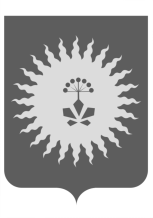 АДМИНИСТРАЦИЯ АНУЧИНСКОГО МУНИЦИПАЛЬНОГО ОКРУГАПРИМОРСКОГО КРАЯКОМИССИЯПО ПРЕДУПРЕЖДЕНИЮ И ЛИКВИДАЦИИ ЧРЕЗВЫЧАЙНЫХ СИТУАЦИЙИ ОБЕСПЕЧЕНИЮ ПОЖАРНОЙ БЕЗОПАСНОСТИРЕШЕНИЕ06.12.2022 г.                    с. Анучино                                   № 24О дополнительных мероприятиях на объектах образования, здравоохранения и социальной защиты населения, в жилом секторе в ходе отопительного сезона 2022-2023 г.г.              Заслушав и обсудив информацию начальника отдела ГОЧС по вопросам недопущения пожаров в жилом секторе в ходе отопительного сезона, а также повышения уровня противопожарной защищенности объектов образования, здравоохранения и социальной защиты населения, комиссия по предупреждению и ликвидации чрезвычайных ситуаций и обеспечению пожарной безопасности Анучинского муниципального округа (далее — Комиссия)РЕШИЛА:          1. Принять к сведению представленную информацию. Основныеусилия органов местного самоуправления по недопущению пожаров в период отопительного сезона сосредоточить на проведении комплекса превентивных мероприятий по информированию и обучению населения в области пожарной безопасности при нахождении в жилых помещениях для постоянного и временного пребывания людей, акцентировав внимание на вопросах безопасного использования бытовых электронагревательных, газовых приборов, а также печного отопления.      2. Управлению образования Анучинского муниципального округа              (Суляндзига М.В.), Анучинская «ЦРБ» (Пашовкина Н.И.):      2.1 С работниками подведомственных учреждений организовать проведение внеплановых инструктажей о мерах пожарной безопасности, особое внимание обратить на безопасную эксплуатацию электрических приборов отопления и приборов отопления на твёрдом топливе;      2.2 Проверить и объективно оценить эффективность алгоритма действий персонала подведомственных учреждений при возникновении пожара, по оповещению и экстренной эвакуации людей, принять меры по устранению выявленных недостатков.           3. Управлению образования Анучинского муниципального округа              (Суляндзига М.В.):      3.1 Организовать в общеобразовательных учреждениях дополнительные занятия (классные часы) по соблюдению мер пожарной безопасности.      3.2 Организовать размещение в средствах массовой информации для родителей и опекунов несовершеннолетних о недопущении оставления детей без присмотра и соблюдении мер пожарной безопасности.      3.3 Организовать проведение тематических родительских собраний на противопожарную тематику с привлечением должностных лиц пожарной охраны с доведением информации по установке автономных дымовых пожарных извещателей (АДПИ).     4. Отделу социального обслуживания населения (Соловьева В.В.)      4.1 В срок до 09 декабря 2022 года предоставить сведения о местах фактического проживания с указанием адресов многодетных семей, семей с детьми, находящихся в трудной жизненной ситуации, в социально опасном положении через управление по работе с территориями Анучинского муниципального округа (Суворенков А.А.). 5. Начальникам территориальных отделов (Анучинский – Таран С.Н., Виноградовский – Сивоконь З.М., Чернышевский – Марчук Е.А., Гражданский – Самойленко А.М.)       5.1 Продолжить выполнение мероприятий по установке в местах проживания многодетных семей, семей с детьми, находящихся в трудной жизненной ситуации и в социально опасном положении автономных дымовых пожарных извещателей (далее - АДПИ);      5.2 Активизировать работу по доведению до жильцов о необходимости проведения текущего ремонта печей отопления, замене (ремонту) неисправной электропроводки в муниципальных жилых домах и квартирах.      5.3 Провести информационную компанию в границах поселений в части ознакомления граждан с принципом работы АДПИ, их эффективности при пожаре и жизненно необходимым приобретением данного прибора каждым гражданином в целях сохранения жизни и здоровья в случае пожара.      5.4 Провести комплекс превентивных мероприятий направленных на профилактику пожаров в жилом секторе, в том числе на объектах проживания многодетных семей, особое внимание обратить на необходимость проведения работ по приведению в исправное состояние электропечей, газовых плит, печей на твердом топливе и дымоходов, электропроводки, разъяснение гражданам требований пожарной безопасности при эксплуатации электроприборов и печей, а так же информирование о фактах гибели детей на пожарах и причинах, способствовавших наступлению таких последствий.      5.5 Разместить на информационных стендах в административных зданиях информацию о правилах пожарной безопасности при эксплуатации печного отопления, о необходимости своевременной очистки печи и оштукатуривания печей и дымоходов, ежегодной их побелки и информацию с обращениями к родителям и опекунам детей о недопущении оставления несовершеннолетних без постоянного присмотра взрослыми.6. Начальнику отдела жизнеобеспечения администрации Анучинского муниципального (Бурдейная О.В.) совместно с начальником отдела имущественных и земельных отношений администрации Анучинского муниципального (Росейчук Е.В.):      6.1 В срок до 12 декабря 2022 года создать межведомственную комиссию по обследованию муниципальных жилых домов и квартир, на предмет неисправности электропроводки и неудовлетворительного состояния печного отопления с составлением актов обследования данных мест.       6.2 Обобщить информацию о состоянии печного отопления и электропроводки в муниципальных жилых домах и квартирах.      6.3 В срок до 30 декабря 2022 года сформировать адресные списки муниципальных жилых домов и квартир с неисправными системами электроснабжения и неудовлетворительным печным отоплением.      6.4 В срок до 30 декабря 2022 года составить план-график проведения работ по приведению систем электроснабжения и печного отопления в соответствие с требованиями пожарной безопасности и представить  заместителю главы администрации Анучинского муниципального округа (Дубовцев И.В.) на утверждение.7. Специалисту по социальной работе отделения социального обслуживания на дому Анучинского муниципального округа (Таряник О.А.)      7.1 Провести разъяснительную работу с гражданами, получателями социальных услуг, о возможности защиты жизни и здоровья от пожара путем установки в жилых домах и квартирах АДПИ;    7.2 Определить адресный список граждан – получателей социальных услуг, имеющих неудовлетворительное состояние печного отопления, неисправной электропроводки и во взаимодействии с руководителями территориальных отделов провести работу по ремонту отопительных систем и систем электроснабжения в муниципальных жилых домах и квартирах.   8. Начальнику финансово-экономического управления (Бондарь Г.П.)    8.1 В целях обеспечения первичных мер пожарной безопасности выделить администрации Анучинского муниципального округа денежные средства на оплату работ по ремонту печей отопления, замене (ремонту) неисправной электропроводки и электрооборудования, а также приобретения и установку АДПИ в муниципальных жилых домах и квартирах согласно предоставленных межведомственной комиссией актов обследования.     9. Начальнику ГОЧС администрации Анучинского муниципального округа (Яковенко Р.В.)    9.1 Проработать вопрос о выделении денежных средств на закупку АДПИ для установки их в муниципальных жилых домах и квартирах, а также на оплату работ по ремонту печей отопления, замене (ремонту) неисправной электропроводки и электрооборудования в муниципальных жилых домах и квартирах согласно предоставленных межведомственной комиссией актов обследования.       10. Рекомендовать ОНД и ПР УНД ГУ МЧС России по Анучинскому району (Огнянов Ю.А.):      10.1 Организовать трансляцию тематических роликов и фотоматериалов по темам: пожар и его последствия, соблюдение требований пожарной безопасности пру эксплуатации приборов отопления, о целесообразности установки в жилых домах и квартирах АДПИ в целях своевременного предупреждения жителей о возникновении пожара.      10.2 Оказать содействие межведомственной комиссии по обследованию объектов проживания многодетных семей, особое внимание обратить на необходимость проведения работ по приведению в исправное состояние печей и дымоходов, разъяснение гражданам требований пожарной безопасности при эксплуатации электроприборов и печей, а также информирование о фактах гибели детей на пожарах и причинах, способствовавших наступлению таких последствий.       11. Общему отделу администрации Анучинского муниципального округа (Бурдейная С.В.), опубликовать данное распоряжение в средствах массовой информации и на официальном сайте администрации Анучинского муниципального округа в сети - Интернет.      12. Контроль исполнения настоящего решения оставляю за собой.Председатель КЧС и ПБАнучинского муниципального округа                                          С.А. Понуровский                                